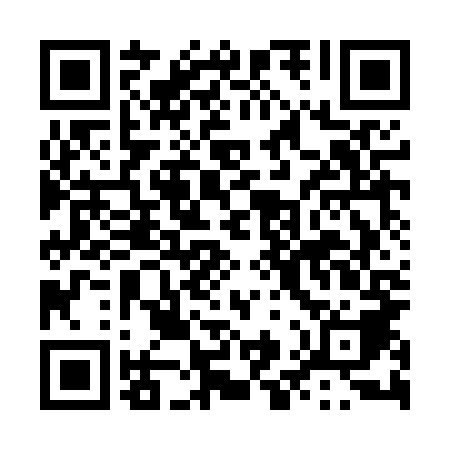 Ramadan times for Niemojewo, PolandMon 11 Mar 2024 - Wed 10 Apr 2024High Latitude Method: Angle Based RulePrayer Calculation Method: Muslim World LeagueAsar Calculation Method: HanafiPrayer times provided by https://www.salahtimes.comDateDayFajrSuhurSunriseDhuhrAsrIftarMaghribIsha11Mon4:144:146:0911:563:475:445:447:3212Tue4:124:126:0711:563:495:465:467:3413Wed4:094:096:0511:563:505:485:487:3614Thu4:074:076:0211:553:525:505:507:3815Fri4:044:046:0011:553:535:515:517:4016Sat4:024:025:5811:553:555:535:537:4217Sun3:593:595:5511:553:565:555:557:4418Mon3:563:565:5311:543:575:575:577:4619Tue3:543:545:5111:543:595:595:597:4920Wed3:513:515:4811:544:006:006:007:5121Thu3:483:485:4611:534:026:026:027:5322Fri3:453:455:4311:534:036:046:047:5523Sat3:433:435:4111:534:056:066:067:5724Sun3:403:405:3911:534:066:076:077:5925Mon3:373:375:3611:524:076:096:098:0126Tue3:343:345:3411:524:096:116:118:0327Wed3:313:315:3211:524:106:136:138:0628Thu3:283:285:2911:514:116:156:158:0829Fri3:263:265:2711:514:136:166:168:1030Sat3:233:235:2411:514:146:186:188:1231Sun4:204:206:2212:505:157:207:209:151Mon4:174:176:2012:505:177:227:229:172Tue4:144:146:1712:505:187:237:239:193Wed4:114:116:1512:505:197:257:259:224Thu4:084:086:1312:495:217:277:279:245Fri4:054:056:1012:495:227:297:299:276Sat4:014:016:0812:495:237:307:309:297Sun3:583:586:0612:485:247:327:329:318Mon3:553:556:0312:485:267:347:349:349Tue3:523:526:0112:485:277:367:369:3710Wed3:493:495:5912:485:287:387:389:39